Pre-Physical/Occupational Therapy Club Syllabus: Spring 2021Meet every other Thursday at 6 pm via ZoomClick here for Zoom LinkMeeting ID: 924 4500 9989Pass Code: 858462Join our club’s social media! Facebook: @WSU Pre-PT/OT Instagram: @wsupreptot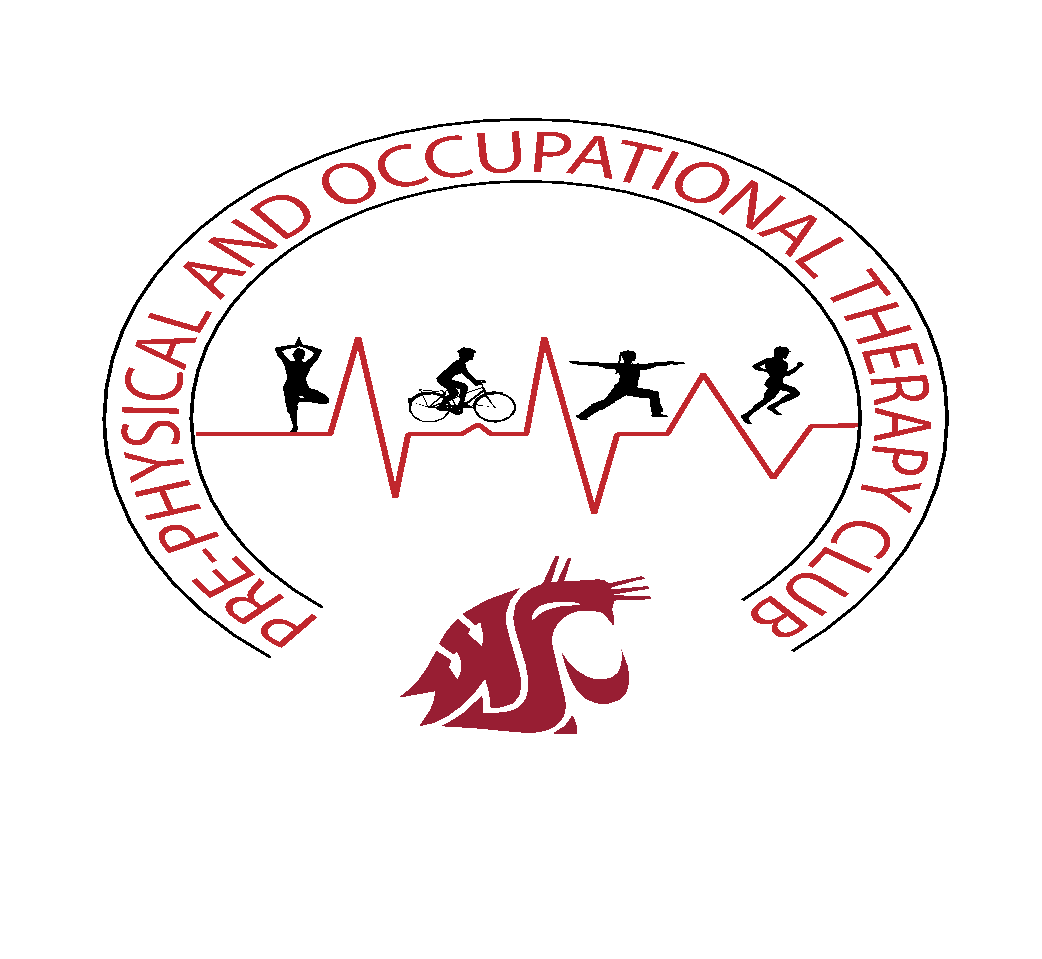 1/28/2021Officer IntroductionIntro to PT + OTT-shirt design 2/11/2021Club Dues +Shirt Voting DueTherapist Guest Speaker 2/25/2021Grad School TipsPrereqsInterview Inside informationGRE Prep3/11/2021Grad School Admissions Guest Speaker 3/25/2021PNW Schools + Internship OpportunitiesIntro officer election process 4/8/2021Officer Election4/22/2021End of Semester Celebration